BALANCE POSITIVO DEJÓ LA MISIÓN DE SEGUIMIENTO A CARGO DEL BID, MIN HACIENDA Y EL DNP AL MUNICIPIO DE PASTO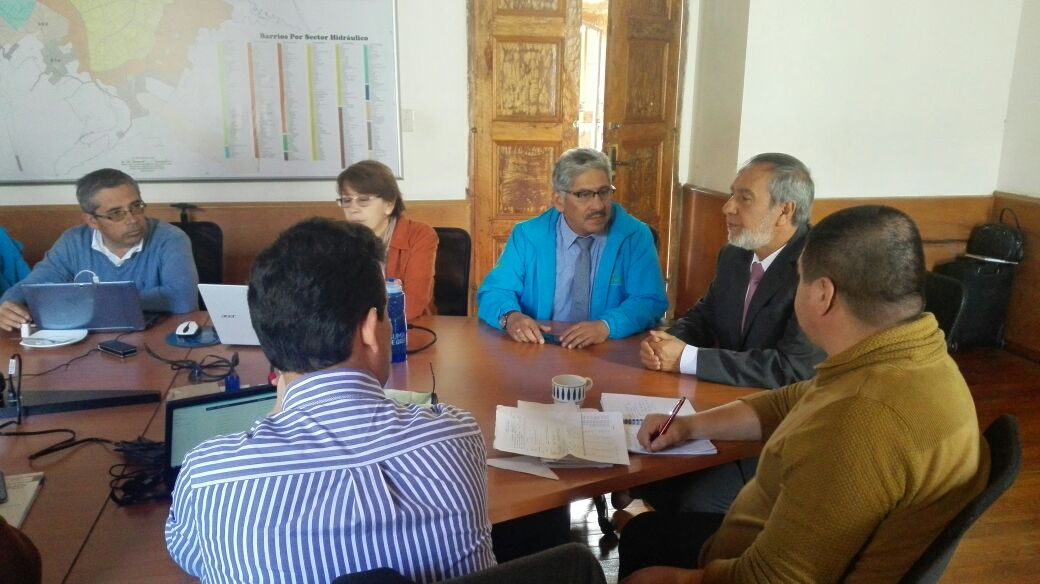 Un balance positivo dejó la misión de seguimiento realizada por funcionarios del Banco Interamericano de Desarrollo, el Ministerio de Hacienda y Crédito Público y el Departamento Nacional de Planeación a la capital nariñense, mediante la cual se evaluó el avance del crédito adquirido por la nación a través del BID por valor de 27 millones 800 mil dólares y la evolución de los proyectos de acueducto, alcantarillado y complementarios del Sistema Estratégico de Transporte del municipio, apalancados con estos recursos.Al respecto el Alcalde de Pasto Pedro Vicente Obando Ordóñez, indicó que la administración municipal está avanzando con la ejecución de proyectos estratégicos de infraestructura vial, con el acompañamiento del BID como fuente crediticia y la contrapartida del municipio por valor de $ 20 millones 800 mil dólares “Todas las obras que estamos realizando y sobre todo lo de operaciones en gestión de flota, recaudo, patios y talleres serán financiados con el crédito dado por el BID”, señaló el mandatario local.Por su parte, el Gerente de Empopasto Oscar Parra Erazo, explicó que con los $ 23.9 millones de dólares desembolsados hasta la fecha, se ha avanzado con las obras de acueducto y alcantarillado de la carrera 19 desde la Avenida  Colombia hasta el Hospital Civil, la carrera 27 en sus dos tramos (calle 16 entre carreras 22 y 27, calle 16 sector San Andrés hasta la Avenida Panamericana) y otros proyectos como el de la Avenida Idema hasta el barrio Lorenzo de Aldana y La Paz, la calle 18 en el sector de Torobajo, principalmente; y las obras del Plan Maestro de Acueducto y Alcantarillado.El funcionario enfatizó que la transparencia en la administración de los recursos públicos durante el actual gobierno municipal, ha permitido un avance satisfactorio de las metas financieras y físicas, “todas las cuotas de intereses y todas las cuotas amortización de capital que iniciamos a hacerlas desde junio del año pasado, están cumplidas totalmente; nosotros en Caja vamos haciendo un fondo permanente para poder honrar estas deudas y no hay ningún inconveniente en poder suplirlas de aquí hasta los otros 20 años que tiene de plazo el crédito, precisó el Gerente de Empopasto.Información: Gerente Empopasto – Oscar Parra Eraso. Celular: 3225685744 Somos constructores de pazLANZAMIENTO DE LA CONSULTORÍA DEL PLAN PARCIAL ARANDA, PROYECTO QUE BENEFICIARÁ A LA COMUNA 10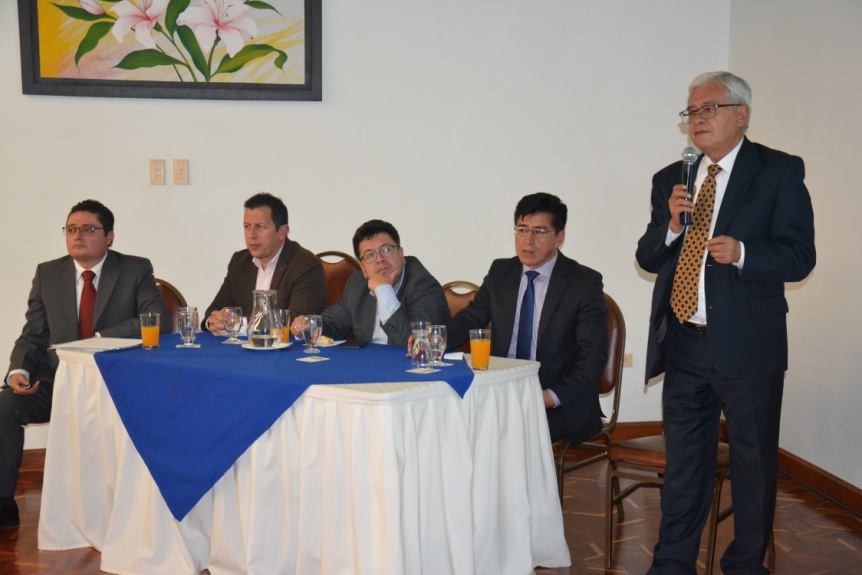 La Secretaría de Planeación Municipal, con el apoyo del Ministerio de Vivienda, Ciudad y Territorio de Colombia, la Secretaría de Desarrollo Económico y Competitividad, la Sociedad de Arquitectos, gremios de la construcción, diferentes sectores de la ciudad y habitantes de la comuna 10, realizó el lanzamiento de la Consultoría Plan Parcial Aranda que es un instrumento de planificación y de gestión para el desarrollo urbano, que busca dotar a la ciudad de suelo para vivienda, espacio público y de uso industrial, encaminado a generar competitividad a nivel regional y nacional.El Secretario de Planeación Municipal, Afranio Rodríguez Rosero afirmó “Este es un proyecto muy importante para el desarrollo de la capital nariñense porque permitirá habilitar a futuro cerca de 200 hectáreas para la expansión de Pasto, se generaría espacio para la construcción de  8.000 viviendas además de la reglamentación del desarrollo urbanístico del sector, desde la perspectiva de lo ambiental, humano y social”.Antes de la puesta en marcha del Plan Parcial Aranda, se ha realizado recorridos por el sector, con el fin de conocer sus características y potencialidades, para luego desarrollar la propuesta con respecto al suelo de expansión y legalización de los barrios y poder dar inicio al proyecto en el mes de octubre aproximadamente. Información: Secretario de Planeación, Afranio Rodríguez Rosero. Celular: 3155597572 Somos constructores de pazALCALDE DE PASTO ACOMPAÑÓ CLAUSURA DEL DIPLOMADO “AGUA Y TERRITORIO”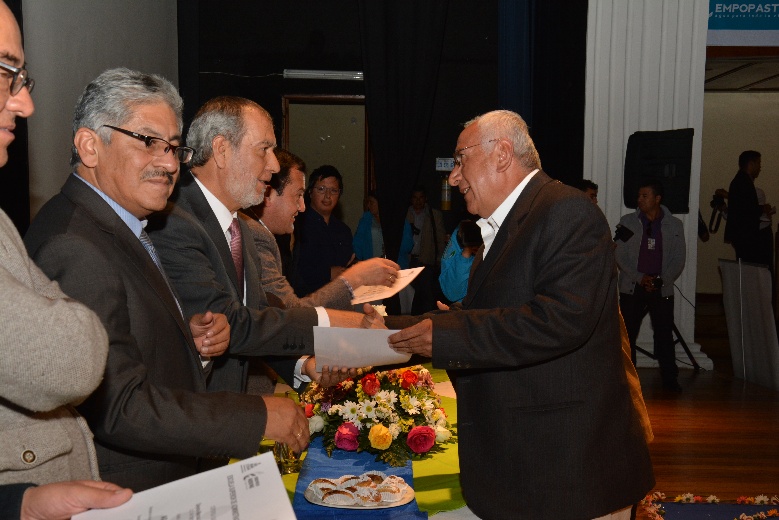 En ceremonia especial de graduación más de cien líderes sociales, comunidad y representantes de varias instituciones, recibieron el certificado de participación en el primer diplomado "Agua y Territorio" que lidera la Alcaldía de Pasto y Empopasto, La iniciativa también cuenta con la vinculación del Movimiento Social por la Defensa del Agua, Universidad de Nariño, Gobernación de Nariño, Escuela de Administración Pública ESAP, Fundación Social y  Corponariño.Durante el acto especial, el alcalde Pedro Vicente Obando Ordóñez, anunció que en próximos días se realizará la firma del decreto del mínimo vital mediante el cual se garantiza que las personas más vulnerables tengan este valioso recurso hídrico de manera gratuita y con una política de ahorro “Es un compromiso que teníamos con la ciudadanía, realizaremos un evento para entregarle a Pasto el cumplimiento de una promesa que hicimos de entregar el mínimo vital”, destacóEl mandatario local agregó que el mínimo vital, beneficiará inicialmente a mil usuarios, que fueron seleccionados con un estudio detenido. “Estos son logros importantes, por un lado cualificar a un grupo de ciudadanos en el diplomado de Agua y Territorio que manifiesta la sensibilidad que tenemos los pastusos por la defensa del agua y por otro lado entregar a los ciudadanos este recurso. Tenemos una empresa más pública que nunca, más pastusa que nunca y comprometida con aumentar los niveles de calidad del precioso liquido”, puntualizó. El Gerente de Empopasto, Óscar Parra, indicó que en el desarrollo del programa académico fueron priorizados diez proyectos que están relacionados con la gestión y conservación del líquido vital. “Finaliza un importante proceso académico y el propósito es continuar con estos espacios. Para el 2017 se adelantará un segundo ciclo y la apertura de cuatro escuelas territoriales en alianza con la Secretaría de Educación Municipal”, subrayó.Daniel Esteban Bolaños Insuasty, ingeniero ambiental y quien participó del diplomado, dijo que el proceso de formación les permitió adquirir herramientas para la protección y tratamiento del agua. Así mismo, se refirió al compromiso que tienen los cien estudiantes para replicar el conocimiento con el círculo de personas con las cuales trabajan. “Felicitar a Empopasto y la Alcaldía de Pasto y esperamos que esta sea una iniciativa que se fortalezca y pueda ampliarse”, puntualizó. Información: Gerente Empopasto – Oscar Parra Eraso. Celular: 3225685744Somos constructores de pazALCALDÍA DE PASTO Y POLICÍA METROPOLITANA TRABAJAN EN EL RESCATE DE LOS VALORES Y LA INTEGRACIÓN FAMILIAR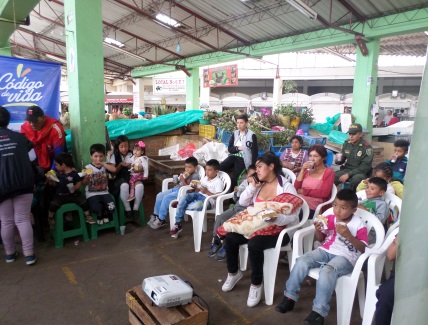 ÇLa Dirección Administrativa de Plazas de Mercado con el apoyo de la Policía Metropolitana San Juan de Pasto, vienen desarrollando una serie de actividades en pro del fomento de los valores y la integración, con los trabajadores, familias y usuarios de las Plazas de Mercado.En la plaza de mercado Potrerillo se desarrollaron Talleres formativos de cine familiar para los niños, enfocados en el fortalecimiento de los valores, así mismo en articulación con el Banco de la República se realizó el evento denominado “Memoria Histórica” donde se convocó a niños de plazas de mercado al Museo de Oro y al grupo de Red Adulto Mayor a la jornada lúdico educativa, en donde los adultos mayores narraron a los niños historias del Pasto antiguo, con el fin de rescatar la memoria y enseñar a la nueva generación los valores inculcados en otras épocas. Así mismo en articulación con consultorios jurídicos de la Institución Universitaria CEMAG se  presta el  servicio y atención a usuarios pertenecientes a las diferentes plazas de mercado de la ciudad de Pasto en temas relacionados a conciliación de conflictos. Información: Directora Administrativa de Plazas de Mercado, Blanca Luz García Mera. Celular: 3113819128Somos constructores de pazLA SECRETARÍA DE DESARROLLO COMUNITARIO COMPROMETIDA CON LA FORMACIÓN Y DESARROLLO DEL PUEBLO INDÍGENA QUILLASINGA 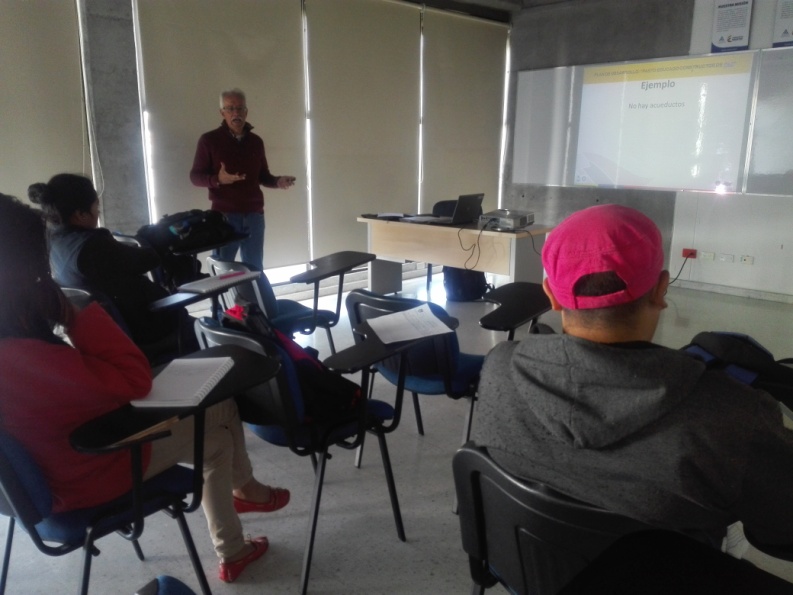 Con el fin de fortalecer el Proceso de Planeación Local y Presupuesto Participativo, la Secretaría de Desarrollo Comunitario municipal de lleva a cabo un proceso de formación en formulación de proyectos para el desarrollo integral del Pueblo Indígena Quillasinga.Estas Jornadas pedagógicas hacen parte de las metas establecidas por el Gobierno Municipal en el plan de desarrollo “Pasto Educado Constructor de Paz”, estipulado en el pacto cinco por un gobierno abierto y participativo, donde se establece la trazabilidad para el Pueblo Indígena Quillasinga. Edgar Eduardo Ruiz, Guardián de la comunidad del Resguardo Indígena Refugio del Sol, afirmó “estas capacitaciones son fundamental para nuestra comunidad Quillasinga donde tenemos la posibilidad de participar y adquirir conocimiento para plantear aquellos proyectos que darán sustento a nuestro pueblo indígena, ya que tenemos varias propuestas en cuanto a educación, salud, justicia entre otros ya que en cada territorio hay diferentes necesidades y problemáticas por sus contextos”De esta manera la Secretaría de Desarrollo Comunitario con el apoyo de la Oficina de Planeación y Gestión Institucional, lidera el proceso de formación para perfilar los proyectos que serán priorizados en los Cabildos, estructurándolos y estableciendo la viabilidad de cada uno de los proyectos presentados. Información: Secretaria de Desarrollo Comunitario, Paula Andrea Rosero Lombana. Celular: 3017833825Somos constructores de pazESTE 7 DE MARZO: GRAN RECORRIDO POR EL CENTRO HISTÓRICO DE PASTO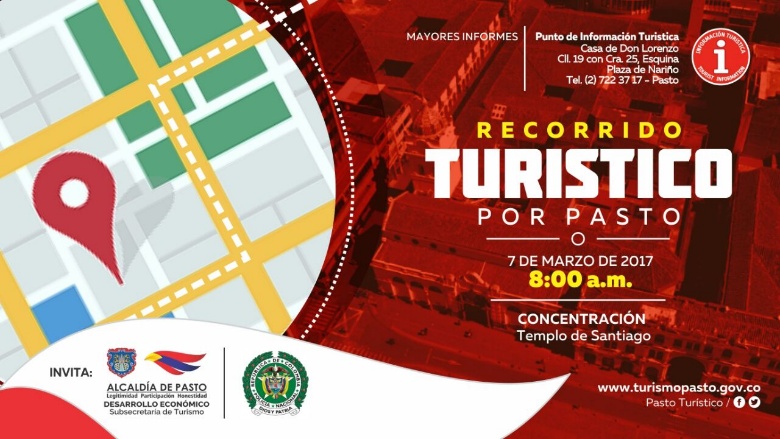 La Secretaria de Desarrollo Económico a través de la Subsecretaria de Turismo y el Grupo de Protección al Turismo Patrimonio MEPAS, realizará este 7 de marzo a partir de las 8 de la mañana, el recorrido por el centro  histórico de la ciudad de Pasto.El recorrido que durará hasta el mediodía, iniciará con la concentración en la Iglesia de Santiago, para luego seguir por la Casa del Barniz (Casa Obando), luego por el Teatro Imperia, posteriormente pasa por la Iglesia de la Catedral, luego por el Museo Juan Lorenzo Lucero, el Museo Zambrano, la Plaza de Nariño, la Iglesia de San Juan y finalmente en el templo Cristo Rey.Para participar, los interesados pueden inscribirse de manera gratuita, en el Punto de información Turística, ubicado en la Casa de Don Lorenzo, el cupo es limitado.Información: Subsecretaria de Turismo, Elsa María Portilla. Celular: 3014005333Somos constructores de pazPAGO SUBSIDIO ECONÓMICO A PERSONAS MAYORES DEL MUNICIPIO DE PASTOLa Secretaría de Bienestar Social, comunica a los beneficiarios/as del “Programa Colombia Mayor” que se dará inicio al proceso de pago, cancelando la nómina del mes de MARZO  correspondiente a  los meses de enero y febrero del año en curso. Se sugiere a los beneficiarios/as, consultar en cada nómina, la fecha y el punto de pago asignado, a través de la página de internet de la Alcaldía de Pasto: www.pasto.gov.co/tramites y servicios/bienestar social/colombiamayor/ingresar número de cédula/arrastrar imagen/clik en consultar.Se recuerda que para realizar el respectivo cobro es indispensable presentar la cédula original y únicamente para el caso de las personas mayores en condición de discapacidad que no pueden acercarse a cobrar, presentar poder notarial, éste debe tener vigencia del mes actual (marzo), además se debe presentar dos copias y originales de cédula tanto del  beneficiario como del apoderado/a. CRONOGRAMA PAGOS ZONA URBANA DE PASTOSe informa a la comunidad en general que el objetivo de la Administración Municipal, es brindar una adecuada atención a todas las personas mayores de Pasto, siendo necesario distribuir a los beneficiarios que se encuentran en la nómina de acuerdo al último digito del número de cédula, así.De igual manera, para evitar congestiones, tener un control adecuado y evitar la larga espera de las personas mayores en cada punto de pago, se mantiene la siguiente estrategia de organización:CRONOGRAMA PAGOS ZONA RURAL - CORREGIMIENTOSLos pagos en la zona rural se realizarán a partir del lunes 6 hasta el jueves 16 de marzo con la entidad pagadora Supergiros, conforme al cronograma establecido.SE SUGIERE, TENER EN CUENTALOS NUEVOS PUNTOS DE PAGO MÁS CERCANOS A SU DOMICILIOSe invita a los beneficiarios del programa Colombia Mayor – subsidio económico, a tener en cuenta los NUEVOS PUNTOS DE PAGO que se han implementado con el fin brindarles mayor comodidad, evitar largas filas, disminuir los desplazamientos y el gasto de transporte.  Para mayor información, pueden dirigirse a las instalaciones del Centro Vida para el Adulto Mayor, ubicado en la Secretaría de Bienestar Social, barrio Mijitayo Cra 26 Sur (antiguo Inurbe) o comunicarse a través de los siguientes medios de consulta: 7238680 – 7238681 – 7238682 –  7238687 - 7233561 Información: Secretario de Bienestar Social, Arley Darío Bastidas Bilbao. Celular: 3188342107Somos constructores de pazENTIDADES PAGADORAS Y PUNTOS DE PAGOS AUTORIZADOSSERVIENTREGAS (EFECTY), GANE SUPERGIROS, BANCO POPULAR Y ACERTEMOSENTIDADES PAGADORAS Y PUNTOS DE PAGOS AUTORIZADOSSERVIENTREGAS (EFECTY), GANE SUPERGIROS, BANCO POPULAR Y ACERTEMOSENTIDADES PAGADORAS Y PUNTOS DE PAGOS AUTORIZADOSSERVIENTREGAS (EFECTY), GANE SUPERGIROS, BANCO POPULAR Y ACERTEMOSPUNTOS DE PAGO AUTORIZADOSDIGITOPERSONAS PROGRAMADASServientrega- Efecty Parque Bolívar  (Cra 6 N. 25 – 87)0881Súper Giros Av. Colombia (Cll 12 N. 15 -97)1866Servientrega- Efecty Plaza Carnaval (Cra 20 N. 18 – 34)2869Servientrega- Efecty BombonaCentro Comercial Nuevo Bombona  local 13884Servientrega- Efecty Américas (Cra 19 N. 14 – 21)4937Servientrega- Efecty Fátima (Cll 17 N. 13 -76)5921Servientrega- Efecty Parque Infantil (Cll 16 B N. 29 -48)6939Banco Popular – Plaza de Nariño71.190Súper Giros Av. Santander (Cll 22 N. 23 – 50)8888Súper Giros Fátima (CLL 17 11 27)9918Acertemos (Nuevo Punto de Pago)40ESTRATEGIA DE PAGOS ZONA URBANA PUNTOS DE PAGO: BANCO POPULAR - SERVIENTREGA EFECTY – SUPERGIROS GANE Y ACERTEMOSA partir del miércoles 8 hasta el martes 28 de marzo del presente año, en el horario de la mañana de 8:00 am a 12:00 m.ESTRATEGIA DE PAGOS ZONA URBANA PUNTOS DE PAGO: BANCO POPULAR - SERVIENTREGA EFECTY – SUPERGIROS GANE Y ACERTEMOSA partir del miércoles 8 hasta el martes 28 de marzo del presente año, en el horario de la mañana de 8:00 am a 12:00 m.Letra del primer apellido en orden alfabéticoFecha de PagoA, B,  8      y     9     de marzo 2017C, D,   10    y   13     de marzo 2017E, F, G, H, I, 14    y   15     de marzo 2017J, K, L, M,16    y   17     de marzo 2017N, Ñ, O , P, Q, 21    y   22     de marzo 2017R, S, T , U,23    y   24     de marzo 2017V, W, X, Y, Z27   y   28     de marzo 2017CRONOGRAMA DE PAGOS ZONA RURALCRONOGRAMA DE PAGOS ZONA RURALCRONOGRAMA DE PAGOS ZONA RURALCRONOGRAMA DE PAGOS ZONA RURALCRONOGRAMA DE PAGOS ZONA RURALFECHACORREGIMIENTOHORALUGAR DE PAGONUMERO DE BENEFICIARIOS/ASMarzo 6 2017LunesSocorro8:00 a.mInstitución Educativa146Marzo 7 2017MartesSanta Bárbara8:00 a.mInstitución Educativa360Marzo 8 2017Miércoles La Caldera8:00 a.mSalón Comunal113Marzo 8 2017Miércoles Genoy2:00 p.mRestaurante La Peña174Marzo 9 2017JuevesEncano “Resguardo  Indígena Quillasinga Refugio del Sol”8:00 a.mCasa Cabildo30Marzo 9 2017JuevesJamondino2:00 p.mInstitución Educativa328Marzo 10 2017Viernes La Laguna8:00 a.mSalón Comunal259Marzo 10 2017Viernes San Fernando2:00 p.mInstitución Educativa147Marzo 13 2017Lunes Cabrera8:00 a.mOficina corregimental139Marzo 13 2017Lunes Buesaquillo2:00 p.mSalón Comunal364Marzo 14 2017Martes Gualmatan8:00 a.mIglesia121Marzo 14 2017Martes Jongovito2:00 p.mSalón Comunal174Marzo 15 2017Miércoles Morasurco8:00 a.mSalón Comunal104Marzo 15 2017Miércoles Mapachico2:00 p.mSalón Comunal91Marzo 16 2017Jueves Obonuco8:00 a.mSalón Comunal 183Marzo 16 2017Jueves Mocondino2:00 p.mInstitución Educativa298A partir del8 hasta el 28 Marzo ENCANO8:00 am a 12:30 mServientrega- EfectyEL ENCANO423A partir del8 hasta el 28 MarzoCATAMBUCO8:00 am a 12:30 mServientrega- Efecty CATAMBUCO727NUEVOS PUNTOS DE PAGONUEVOS PUNTOS DE PAGOsúpergiros ganePara los beneficiaros/as  que cobran a través de Súpergiros Gane tanto en la zona urbana como en los Corregimientos de Pasto,se ofrece nuevos puntos de pagocercanos a su domicilio, tales como:Centro Comercial Astrocentro Local 13Centro Comercial Único Local 31 Santa Isabel Cra 24 N. 5 Sur 83Villa Alejandría Mz 17 Cs 17Pandiaco Cll 18 N. 42 – 53Fátima Cll 17 N. 11 – 2 7Lorenzo Cll 18 N. 3 – 02servientrega efectyPara los beneficiaros/as  que cobran a través de Servientrega Efectys, en la zona urbana Pasto  se ofrece nuevos puntos de pago cercanos a su domicilio, tales como:Avenida Panamericana (Al lado colegio Policía)Avenida Boyacá Cra 22 N. 13 – 28San Andresito  Calle 15 # 22B-09Santa Mónica Mz B Cs 92Santiago Cra 23 N. 11 – 64 LC 2Avenida Colombia junto al Batallón BoyacáCentro Cl 20 N. 25 – 10Terminal Pasto Cra 6 N. 16 B – 50 Local 120Avenida Idema  Calle 18a No. 10-03Villa Flor  Mz 17 Casa 28